دانشکده علوم پزشکی اسد آبادمرکز آموزشی درمانی عجمعاونت آموزشی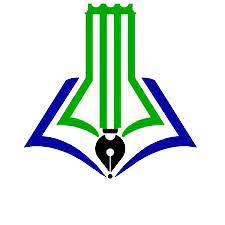 دستورالعمل الویت بندی مراقبت از بیماران بد حالبه منظور رعايت حقوق بيماران در فرايند هاي آموزشي دستورالعمل اولويت بندي مراقبت از بيماران بدحال در بيمارستان قائم ویژه فراگیران پرستاری و فوریت های پزشکی تدوين گرديده است.تعریف بيماران بدحال به بيماران اطلاق ميگردد كه نياز به اقدامات فوري ويژه نظير اقدامات تنفسي(انتوباسيون و وصل به ونتيلاتور) ، اقدامات قلبي،شوك،خونريزي شديد و .... دارد.روش اجراييبيماران بدحالي كه در سطح 1و 2 ترياژ قرار دارند شامل موارد زير:ایست قلبی –تنفسیاختلال هموديناميك( بيمار در شوك(ديسترس تنفسي شديدخونريزي گوارشي فعالشكستگي هاي چند قسمتيسوختگي هاي شديد بالای 10 درصدبيماران مبتلا به انفاركتوس ميوكاردکاهش سطح هوشیاریدرد شدیداختلالات الکترولیتی شدیدزخم باز در قفسه سينه يا شكم و ...فرآیند مراقبت از بیماران بد حال اورژانس :  بيمار توسط پرستار ترياژ بررسي شده و در سطح 1يا2 قرار مي گيرد.ويزيت پزشك عمومي در واحد تریاژ بلافاصله انجام مي گيرد و پس از تشخيص وضعيت بحراني، اقدامات درمانی بلافاصله آغاز و  ويزيت پزشك متخصص طب اورژانس/ پزشک متخصص مربوطه نیز درخواست مي شود.بيمار بلافاصه توسط متخصص طب اورژانس مقيم / پزشک متخصص مسئول بیمار  ويزيت مي شود(در صورت نياز درخواست مشاوره مي شود).دستور تشكيل پرونده در اورژانس داده شده و مراقبت از بیمار (شامل كنترل علائم حياتي،گرفتن نوار قلب،مانيتورينگ، دارو دهی و ....) توسط پرستار و دانشجوي كارآموز زير نظر مربي و  يا كارورز زير نظر مسئول بخش انجام مي شود.بخش های بستری:بیمار بدحال بلافاصله توسط پزشک متخصص مسئول ویزیت و در صورت نیاز مشاوره درخواست می شود.مراقبت از بیمار (شامل كنترل علائم حياتي،گرفتن نوار قلب،مانيتورينگ، دارو دهی و ....) توسط پرستار و دانشجوي كارآموز زير نظر مربي و يا كارورز زير نظر مسئول بخش انجام مي شود.ادامه اقدامات مشترک در بخش اورژانس و بخش های بستری:1-دستور انتقال بیمار به بخش ویژه توسط پزشک مسئول بیمار انجام می گیرد.2-هماهنگی های لازم جهت انتقال به بخش مراقبت ویژه با پزشک متخصص بیهوشی، سوپروایزر کشیک و سرپرستار/مسئول شیفت بخش ویژه  انجام می گیرد.3-در صورت وجود تخت خالی انتقال بیمار به بخش ويژه به همراه يك پرستار و يك دانشجو كارآموز يا كارورز پرستاري كه تحت نظر مربي مي باشد و با احتياط كامل پرستاري ( شامل برانكارد اكسيژن دار، بالا بودن حفاظ تخت، در صورت نياز مانيتورينگ و پالس اكسي متري) در کوتاه ترین زمان ممکن انجام می گیرد.4 -تا زماني كه بيمار به بخش ويژه منتقل گردد سرپرستار يا مسئول شيفت يك پرستار با تجربه يا يك دانشجوي كارآموز يا كارورز پرستاري كه زير نظر مربي مي باشد را مسئول بيمار قرار داده و در امور محوله ي قبلي به ايشان از ساير پرسنل كمك مي گيرد.5 -پرسنل پرستاري يا دانشجويان كاراموز يا كارورز پرستاري تحت نظر مربي، مي توانند جهت تسريع در انتقال بيمار، گزارش پرستاري خود را پس از انتقال بيمار به بخش ويژه كامل نمايند.6 -بيمار و همراهان بيمار در خصوص انتقال بیمار به بخش ويژه آگاه و راهنمايي هاي لازم توسط پرستار يا دانشجوي کارورز یا كارآموز پرستاري تحت نظر مربي انجام مي شود .7-تمامي آزمايشات،گراف ها،Scan CT و .... همراه پرونده بيمار به بخش ويژه تحويل مي گردد.8-در صورتي كه بخش هاي ويژه تخت خالي نداشته باشند ولي بيمار قابل انتقال داشته باشند،اين كار در اسرع وقت انجام و هماهنگي لازم جهت انتقال بيمار به بخش ويژه انجام خواهد گرفت.9-در صورت نبود تخت خالی در بخش ویژه، اقدامات درمانی و اورژانسی در بخش مربوطه تا خالی شدن تخت ویژه تحت نظارت پزشک متخصص ادامه می یابد.تهیه کننده و تایید کننده :معصومه رستمیسرپرست معاونت آموزشی بیمارستانابلاغ کننده: دکتر سجاد حیدریرئیس بیمارستانتاریخ و امضا:تاریخ و امضا: